MEETING MINUTESGeneral Council Meeting 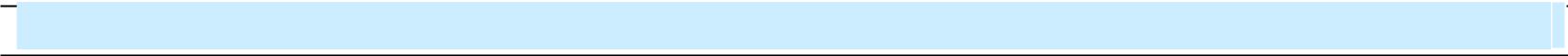  2. Attendees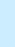 Executive Council Members: Sandeep Bonagiri (GSA President), Naga Venkat Palaparthy (VP Academic and External Affairs), Deepthi Gudapati (VP Student Life), Bhargav Sai Nakkina (VP Finance)Management: Dr. Schmidt, Mr Quinn.Meeting:General Council MeetingDate of Meeting:2nd December 2020Time: 12:00 PM to 01:00 PM 12:00 PM to 01:00 PMMinutes Prepared By:GSA Secretary – Naga Venkat PalaparthyLocation: Individual home via Google Meet. Individual home via Google Meet.1. Meeting Objective3. Agenda and Notes, Decisions, Issues3. Agenda and Notes, Decisions, IssuesTopicDiscussionOther Issues Sandeep started the session by talking about the email he received from dean of graduate studies about the culminating activities of students graduating in fall semester.He further asked what the GSA’s responsibilities in regard to that are could be.Mr. Quin replied saying that GSA’s doesn’t have any particular responsibility in regard to that, however he added that they are 16 students graduating from MISSM and MISAM in fall 2020 term.He said that as part of the process, we do collect their final research work. In the previous years they were physically signed by their supervisor followed by dean of graduate studies but given the current circumstances they should be electronically signed on a PDF form.He added that all the documents should be emailed to dean of graduate studies office and they work along with library to archive them. After approving from respective supervisors, Dean, they will be reviewed by library and then shared with University of Alberta.Mr. Quin told all the council members to write email to dean.graduetstudies@studnet.concordia.ab.ca for any questions or information.Sandeep asked Dr. Schmidt about the students charging extra lab fee for taking financial accounting course.Dr. Schmidt replied saying that he is still awaiting response from the management.He further told that he requested clarification from the management about the fee structure and structure of the course, he said that once the information is received it will be shared with GSA.Naga told everyone about the guest lecture he is talks with to have for all the graduate students in the next term about the job market.He further asked Dr. Schmidt any update regarding the convocation for next year.Dr. Schmidt replied saying that there is no update or final decision has been made in regard to the convocation for next year.Deepthi told everyone about the alternate plans she is working on for the cancelled in person Christmas event.She said that she will take more time before finalizing it since it takes time in deciding because accommodating large number of people is bit challenging.Bhargava told everyone that GSA is planning to move funds from checking to savings account and said that he sent an email to bank for the complete procedure.Dr. Schmidt asked Bhargava whether GSA is following any procedure before moving funds from checking to savingsBhargava told that since there is no interest paid for the funds in checking we move to savings account to gain interest, he further told that GSA will prepare a resolution for that before moving the funds internally.He further told that the resolution prepared and signed will be given to bank as part of the moving process. Dr. Schmidt talked about the FGS600 course which clearly outlines the expectations of graduate students in terms of copyrights, plagiarism etcHe further told all the GSA members to be aware of all the policies and even told that there more changes to the policy going further.    